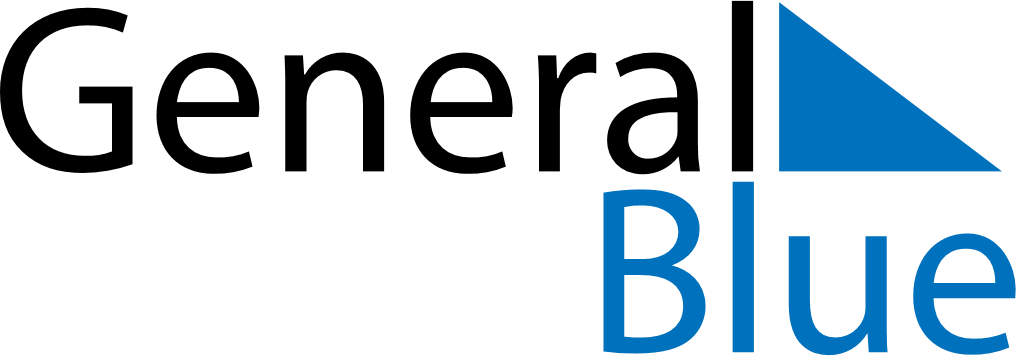 Weekly CalendarSeptember 17, 2023 - September 23, 2023SundaySep 17MondaySep 18TuesdaySep 19WednesdaySep 20ThursdaySep 21FridaySep 22SaturdaySep 23